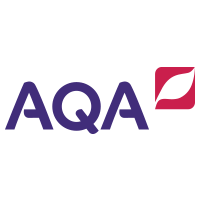 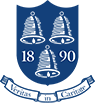 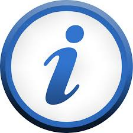 Welcome to the Extended Project Qualification (EPQ). The EPQ is a stand-alone qualification equivalent to slightly more than half an A-level (in terms of the UCAS tariff). The EPQ is an opportunity to do a project in a subject area in which you are interested. It provides a context for developing critical thinking and project management skills – these are widely transferable, and may be useful in other courses now, at university or later on as well as future employment. EPQ Format: The EPQ may be based on a variety of forms and contexts – you can produce a written report or a research project or an essay, you can submit a design brief for a product or make something (called an artefact). You might produce a play or a dance performance or a magazine – there are many opportunities for you to develop a project that is in your area of interest in a format that you prefer. The EPQ topic that you select could arise out of one of your study areas or it could be an area of personal interest or link to your future career ambitions. However, whilst your topic can be directly related to your studies, it cannot cover the same content. You cannot base your project on material that you will be examined on (you can’t get credit twice). The EPQ consist of a taught element and independent work, and must be your own idea. You will therefore have an EPQ teacher and an EPQ supervisor.Supervisor:  Although there is a strong element of you working independently and taking responsibility for your own research, you also have support from a supervisor. It is important that you prepare for your meetings with your supervisor to maximise the contact and advice you receive, ensure you meet all deadlines including email work in advance to assist your supervisor in supporting you.  The EPQ Process: The AQA EPQ is a formally recognised and accredited qualification which has 8 key requirements, you will be supported on the EPQ by your supervisor. Further details on each of the stages will be covered as your progress through your project. Assessing the EPQ: The EPQ is assessed using four assessment objectives (AOs) each are weighted to represent a total proportion of the qualification. Choosing a Topic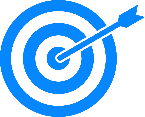 Learning Objectives Generate possible topic ideasUnderstand potential difficulties with picking a topicIdentify factors influencing topic choiceAssess the choice of topicThere is always more to think about than you might realise when starting an Extended Project. It’s not enough just to think about what you are interested in, you also need to consider practical limitations from school or the qualifications you are taking, the types of resources available and your motives for picking the project. Extended Projects can take a variety of forms. Examples include an extended essay or dissertation, report of an investigation, creative writing, an ICT product, a performance or an event.Projects can come in many forms a written report of 5,000 words or an artefact supported by a 1,000  word report minimum (which must be research based). Students will obtain ideas for their EPQ topics from a wide range of sources – something you’ve been interested in from childhood, a TV programme or documentary, an area you wish to study at university. Whatever your format and title it is important to research something you are truly interested in, and to keep a written record of any resources (books, articles, websites etc.) you use, even before you start writing. If you are struggling to know what topic to pick, consider some of the areas listed below – highlight any of interest to you. These have all been covered in previous years. It’s not an exhaustive list, so make sure you think of your own interests…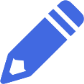 Starting to think of a topic: It may help to begin getting your ideas for a topic into focus. Use this table to consider topics you have studied and what interests you within these topics and what aspects could be extended. Remember that your project can be unrelated to your school studies, you may want to focus your project on your university choice or future career. Fill in the table below with initial ideas, an example has been provided for you. 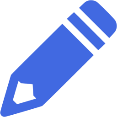 Continue on another sheet of lined paper if necessary. Use the internet to help you read around each of the topics above. There should be a good research base for your topic.Now you have started to generate some initial ideas you should try to keep an open mind and consider further suggestions, as well as some important guidance on what not to do. Remember you can discuss your ideas, but this is your project, and must come from your ideas. Avoid a topic that is overly ambitious or too narrow. You only have 5,000 words and whilst that seems like a lot now you will be surprised about how focused you will need to be, particularly in order to get enough analysis in to reach the higher grades. For example, consider the topic ‘The influence of the media on aggression'. Media is a vast topic. This could be narrowed down to focus on a particular aspect of the media. The title could be narrowed to make research more specific and allow greater depth when analysing, ‘The impact of violent video games on adolescent males in the UK’ is far more specific. It is more manageable because it focuses on a particular type of media (violent video games), time (current rather than historic), person or groups (adolescent males) and place (UK). On the other hand, if your topic is too narrow, you may struggle to find relevant and accessible material. in the initial planning stage you should talk about your topic and research ideas with your supervisor. Avoid emotive issues or a topic which you have a personal axe to grind. Avoid topics that are linked too closely with issues in your own life, it makes sense to select a topic that is interesting and meaningful to you, but this is not the same as tackling personal issues. If you want to select a topic that you have had personal experience with, for example bullying, it is better to look at it from an objective perspective. Conducting research demands integrity and objectivity, you must be able to draw conclusions based on evidence rather than beliefs and expectations. Dual AccreditationYou cannot submit the same piece of work for more than one subject. This means you cannot select a topic that you will or have been assessed on through coursework or an exam. YOU should make it clear that the chosen EPQ topic does not overlap with your studies and your supervisor and centre coordinator endorse this on the project proposal. Don’t try and be too original Original is great, but you need to make sure you can find enough research material on the topic. Again, seek advice from your supervisor if you’re not sure.Ensure you remain ethical at all times  This is essential if you are conducting primary research and using live participants in your study. However some research questions can also raise ethical issues. You must also consider the social implications of your research including the socially sensitive nature of some topics. This doesn’t mean that you should avoid these types of topics instead you must ensure that your work is free from bias and make the limitations of your findings clear. Once you have your initial idea you need to consider its viability, this could be through a quick search of the literature to check that the topic is not too broad or too narrow. You should consider the following points when evaluating your idea:How does this topic extend your current A-level topic areas?Does the topic relate to your future career or university choice?Why are you keen to research this topic?Could you write 5,000 words on this topic (if you are not doing an artefact)?Are the initial sources you have found reliable?Is the literature bias or one-sided?Are you going to collect your own data?Is there too much or too little information on your chosen topic? Is this topic considered socially sensitive?Is this a topic that you cannot study objectively?Are there any practical constraints for you to research this topic? You should now have formulated an initial topic idea. You should discuss your initial ideas with your supervisor and record any comments made so you can include them in your production log. The following activity will help you prepare for your initial planning meeting with your supervisor. 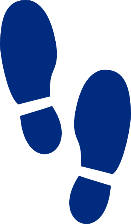 Next Steps: You need to have decided on an initial topic and started to research its viability.  WHAT MAKES A SUCCESSFUL EPQ TITLE:When you are choosing the title for your EPQ, bear in mind the following points:1. A good title is clear and specific. You need to have a sharp focus for your project. The title can take different forms, depending on your choice of format:For a report, you should have a specific research question. For an investigation/field study, you should have a testable hypothesisFor a performance, you could have a commission from a client. (The client could be real or imaginary).For an artefact, you should have a design brief; again, this will involve establishing a purpose for the artefact which relates to the needs of a client (either a real or a hypothetical client).With performances and artefacts, a question may help to give focus to the project, but don’t use a question which will simply confuse things. The important thing with performances and artefacts is thinking about the work you are doing in relation to the audience or the client. Establish a clear, specific purpose for your project through the commission or design brief. If it is helpful to ask a question, then you can do this as well – but it may simply lead to confusion, in which case, just stick to the task of meeting the demands of the commission or client brief.2. A good title will lead you into research.All forms of Extended Project involve significant research. If you have chosen a good title, it will be fairly obvious where you need to begin researching. On the other hand, if your title does not lend itself to research, this may well indicate that it isn’t really suitable. In many projects, the title emerges as a result of a process of thinking and researching. You don’t need to fix the title immediately. Choose a title which you think will work and then do some initial research. If you start to find useful source materials, this is a good indication that you may be going in the right direction. On the other hand, if you are struggling to find any research sources, then this may be an indication that your title isn’t suitable.3. A good title will lead into a process of development work.Your project should last for around 80 hours. If you pick a question which you can answer in a much shorter space of time, or if you pick a brief which can easily be met without much work, then you have probably not picked a suitable title. For written projects, there should be substantial development of argument. You should pick an open question: one that can be answered in different ways. Don’t pick a closed question which can be answered just by finding out the right pieces of information. There needs to be something to argue about.In your project, you will be researching different answers, analysing them, and arguing about which answer you think is best. This will mean looking at arguments and counter-arguments, or, in the case of an investigation/ field study, different interpretations of the data.For performance or artefact projects, make sure that there are alternative possible developmental routes. If you have chosen a suitable title, there should be different ways of designing or creating your project outcome. Then in your project, you will be able to explore these alternatives and evaluate them critically.4. A good project title will lead to a set of objectives which can be evaluated.Once you have decided on a potential title, think about the specific objectives for your project. The objectives are the tasks you need to complete in order to answer your question, test your hypothesis, or fulfil the commission or brief for your work. Normally there will be a few objectives. Think of them as the stages on the journey to the completion of your project. Bear in mind that one of the final stages in your project is the review stage. This is where you evaluate the extent to which you have achieved your objectives. It is important, then, that you have clearly defined objectives – otherwise it will be difficult to evaluate the extent to which your project has succeeded.5. A good project title is at the right levelRemember that the Extended Project Qualification is a Level 3 Qualification. This means that the level of work should be comparable to the work done for an A level. It is worth bearing this in mind when choosing the initial question, brief, commission or hypothesis. If the level of material and ideas you are working with is lower than A level standard, it will be difficult to access the full range of available marks. 6. A good project title will involve extending yourself beyond your other areas of study.As the name suggests, the ‘Extended Project’ is all about stretching yourself. The project you produce should not be the same as one that could be submitted for a different qualification. For example, it should not be just like an Art and Design project, an English essay, or a piece of History coursework. You need to show that you have done something different. This can happen in a number of ways:You can teach yourself a new skill. If you are doing a practical project, you may want to learn a new technique, work with new materials or work in a new medium.You can explore a topic from a number of different points of view. The Extended Project provides a great opportunity for cross-curricular study. Keep a specific question in mind, but explore it using ideas and methods drawn from different subjects. You could, for example, explore the ethics and science associated with the topic of human cloning, or animal welfare issues. You could look at the history, economics and politics of the European Union. You could look at the philosophy and psychology of mental illness, and so on.You could explore a topic which does fit within a single subject of study, but analyze it in much greater depth. Suppose that you are an A level history student, and you have studied the topic of the causes of the First World War. You could use this as the starting point for an Extended Project by looking in greater depth at the concept of historical causation, and examining what it means to talk about ‘the cause’ of an historical event. In a project like this, you could use your knowledge of a particular historic event, such as World War One, as a case study which helps to give focus to an exploration of the deeper question of historical causation.Below are some example titles that have been submitted to AQA. Choose some of these to comment on – Are they suitable? Can you improve them? How would you undertake this project?Example Report TitlesExample Investigation / Field Study TitlesExample Performance TitlesExample Artefact TitlesOnce you have completed this, and have a topic, and a number of suggested titles in mind, keep them safe and bring them with you to school in September. AO1ManageIdentify, design, plan and carry out a project, applying a range of skills, strategies and methods to achieve objectives. 20%AO2Use ResourcesResearch, critically select, organise and use information, select and use a range of sources. Analyse data, apply relevantly and demonstrate understanding of any links, connections and complexities of the topic. 20%AO3Develop & Realise Select and use a range of skills, including, where appropriate, new technologies and problem solving, to take decisions critically and achieve planned outcomes. 40%AO4ReviewEvaluate all aspects of the extended project, including outcomes in relation to stated objectives and own learning and performance. Select and use a range of communication skills and media to present evidenced project outcomes and conclusions in an appropriate format. 20%Arts & EntertainmentArts & EntertainmentArts & EntertainmentArts & EntertainmentAdvertising ArchitectureArts educationArt therapyBBC licence feeCelebrity cultureCensorshipCeramicsDiversity in the mediaEntertainment lawFashionFreedom of the PressIdentityImages of WomenInterior designMusicPaintingPaparazziPerformance artYouth culturePhotographyPolitical use of the mediaPropagandaPublic artPublic subsidies ‘the arts’Reality TVMedia and public opinionEnvironment & ConstructionEnvironment & ConstructionEnvironment & ConstructionEnvironment & ConstructionAffordable housingAirport expansionAnimal welfareArchitectureBuy-to-let marketCarbon footprintsClimate changeCommunity safetyCongestion zonesEnvironmental impactEco-housingEco-townsEnergy efficiencyCommunity cohesionGreenbeltGraffitiHabitat destructionHigh rise housingHouse pricesLocal planningPublic housingRainforest destructionRenewable energyRoad buildingRoad pricingSecond homesBusiness & EngineeringBusiness & EngineeringBusiness & EngineeringBusiness & EngineeringAdvertisingBankingBiofuelsCarbon footprintsCarbon offsetConsumer rightsCorruptionEconomic developmentFossil fuelsGlobal energyMarketingMoney marketsNuclear powerPollution taxesProduct designQuality of lifeRecyclingSupermarketsSustainabilityWind farmsWomen engineersScience & TechnologyScience & TechnologyScience & TechnologyScience & TechnologyAnimal experimentationCloningComputer gamingControl of the InternetElectronic taggingGenetic engineeringGene therapyGM cropsIdentity theftImpact of IT on societyTransplantationInternet and terrorismInternet safetySocial networkingSurveillance societyMedical ethicsPesticide useCyber bullyingHealth Medicine & SocietyHealth Medicine & SocietyHealth Medicine & SocietyHealth Medicine & SocietyAgeing populationAge discriminationAlternative therapiesBinge drinkingCare of the elderlyCommunity safetyCrimeCCTVDisability issuesDiscriminationDiversity and equalityDrinking lawsEating disordersHospital infectionsHuman rightsJustice systemImmigrationMental healthObesityParental responsibilityPensionsChild ProtectionRace discriminationSmokingSubstance abuseTeenage pregnancySport & LeisureSport & LeisureSport & LeisureSport & LeisureAir Traffic pollutionCarbon footprintsCommercialisation of sportCongestionDrugs in sportEco-tourismExerciseFitness GamblingFootballFootball related violenceGap yearsGoal-line technologyLoss of parks/fieldsMoney in sportOlympicsPublic transportTourismLanguage & Global IssuesLanguage & Global IssuesLanguage & Global IssuesLanguage & Global IssuesChild labourDrugsEducationEnergy generationGlobal warmingGlobalisationHabitat destructionHuman RightsMigrationNational identityOverpopulationPollutionTerrorismUnited NationsWar and conflictWaste waterArea of interestCurrent understanding/specific areas of interestPossible EPQ titles(Your project title must extend beyond the work you are already doing in class).e.g. GenderChromosomes and hormonesGender stereotypesCultural differencesGender roles within societyDo we have any choice in our gender?Is gender nature or nurture?How does the media influence the stereotypes of gender?Initial Research Ideas for topic/titleConsider different subsections for this topic, how can the topic be broken down or developed?Now search for articles on the topic, make sure you record them in case you use them in your project. Any articles/books/websites you research must be recorded in your bibliography on the last pageYesNoIf no, why not? Comment on your next steps. I have carefully thought about my topic area and know it really interests me. I have considered what restrictions I have in terms of the resources and space available to me and to what extent this impacts on my topic choice. I have given sufficient thought to my project title and feel confident it will give me the scope to fulfil the AQA assessment criteria. My project title allows me to make use of high-level research skills including planning, analysis, evaluation & explanation. The questions I need to ask my supervisor in my initial planning meeting are:Any articles/books/websites you research must be recorded in your bibliography on the last page.“How do rockets work?”“What qualifications do I need to be an occupational therapist?”“Do violent video games encourage violent behaviour?”“How does illegal downloading of music affect the record industry?”“Should smokers be treated on the NHS?”“Is there life on other planets?”“Caring for my horse”“Are some adverts unethical?”“Is there an age group when social networking is most prolific?”“At what age can children interpret emotions from images?”“How has marina development affected local marshland biodiversity?”“Effect of leading questions on witness?”“How is pepper heat related to colour?”“Monitoring an fitness programme for improving hurdling performance”"Can I perform a story through aerial work and communicate the narrative effectively to an audience?""Rugby League and Rugby Union - a presentation to sports students.""Create a skit to be performed to a community audience that advocates the role of education as a long term economic driver and tool for change.""Can dance communicate what it is like to live in an eastern culture?""Beethoven and his life. A performance presentation to show how his compositions and letters inspire my piano playing."“How do you design and make a brochure about shipping?”“To learn new woodworking techniques”“Design a prom dress”“Design and create a DVD of a free-running challenge”